NAME………………………………………………………………..INDEX NO………………………SCHOOL……………………………………………………….. DATE………………………………….SIGN……………………………  312/1GEOGRAPHYPAPER 1MAY/JUNE 2016TIME: 2HRS 45MINSEKSIKA JOINT EVALUATION TEST 2016Kenya Certificate of Secondary Education312/1GEOGRAPHYPAPER 1MAY/JUNE 2016TIME: 2HRS 45MINSINSTRUCTIONS TO CANDIDATESThis paper consists of two sections A and B Answer all the questions in section AIn section B answer question six and any other two questions.All answers must be written in the answer booklet provided Candidates should check the question to ascertain that all the pages are printed and that no questions are missing.Candidates should answer questions in EnglishSECTION AAnswer all the questions from this section1a) state the uniqueness of Geography as compared to other subjects.				(2mks)b)List broad aspects studied under physical Geography						(3mks)2. The block diagram bellow represent part of the earth crust which has been subjected to tensional forces.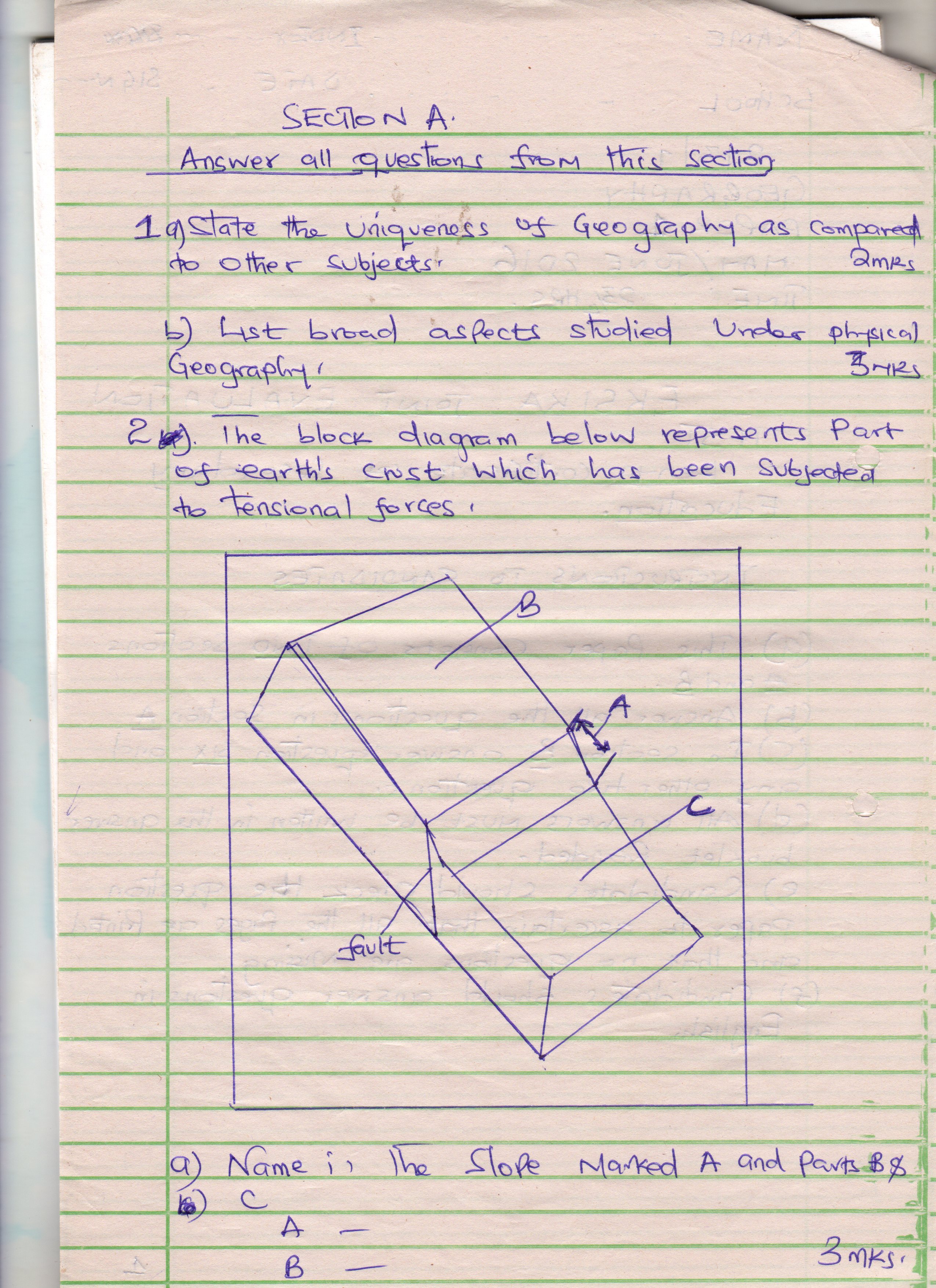 a)Name  the slope marked A and parts B and C							(3mks)A-B-C-b) State two ways in which faulting can influence drainage systems.				(2mks)3. a) What is isobar?                                                                                                                               (1mk)b) List four characteristics of modified equatorial climate(such as experienced in the lake Victoria basin.													(4mks)4. a) what’s mass wasting?									 (2mks)b) State three factors that influence mass wasting.                                                                               (3mks)5. a) Give three examples of mechanically formed sedimentary rocks.                                                (3mks)b) State two changes that occur in sedimentary rocks when they are subjected to intense heat and pressure													(2mks)SECTION BAnswers question six and any other two questions.6. Study the map of Busia 1:50000(sheet 101/1.Provided and answer the following questions.     a. (i) Express the scale in a statement form							  (1mk)         (ii) Using the marginal information, give the magnetic variation of the area when the map extract                                        was drawn.										              (1mk)         (iii) Measure the length of the murrum road B 8/3 from the junction to Bukhayo at the edge of the map												(2mks)         (iv)What is the actual height of Odiado hill						  	 (1mk)b.     (i) Give the six figure grid reference for the junction of the road C 513/2 and C 526.	 	(2mks)        (ii) Identify three human features found in grid square 3831					 (3mks)       (iii) Draw a rectangle measuring 14cm by 9cm representing the area east of easting 20 and south of    northing 32 on the rectangle mark and name the following,Provisional boundaryRoad C 523Thicket     (IV) Students from one of the schools in the area covered by the map carried carried out a field study on the physical features and economic activities found in the area.Name two rare vegetation types that they identified 				(2mks)Citing evidence from the map, name three economic activities they were likely to identify during the study.								(3mksDescribe the drainage of the area covered by the map.				(4mks)7. a. What is aridity?								                           (1mk)   b. State the major reason why wind is a major agent of land sculpture in the desert															(3mks) c. With the aid of a well labeled diagram describe how the following features were formed      i) Deflation hollows,										(4mks)     ii) A barchan											(4mks)d. (i) Give three characteristics of a self dune							(3mks)    (ii)Explain three factors influencing transportation of materials in a desert.			(6mks)e. Form four students of Nyagowa mixed sec. are planning to undertake a field study in a desert landscape       (i) Identify two erosion features they were likely to observe.					(2mks)     (ii) Give two reasons why they would need a route map					(2mks)8. a.(i) Give four characteristics of  desert soils							(4mks)       (ii) State two factors that contribute to soil leaching 						(2mks)b) Explain how each of the following factors influence the formation of soilParent rock										(2mks)Living organisms									(2mks)Topography										(2mks)c.Draw a well labeled diagram of a soil profile							(5mks)d.Explain four ways in which human activities contribute to soil erosion				(8mks)9.a.(i)name three volcanic features found in the rift valley in Kenya				(3mks)(ii)Give two ways in which magma reaches the surface of the earth’s surface 			(2mks)b.(i)explain two natural causes of earthquake 							(4mks)(ii)Name the instruments used to measure the following:	(i) intensity of earthquake 								(1mk)	(ii)magnitude of earthquake								(1mk)c.Explain four negative effects of vulcanicity							(8mks)d. Students from kiwiro secondary school carried out a field study of an area affected by vulcanicity.Name three extrusive features of vulcanicity that they observed			            (3mks)Give three methods that they may have used to collect their data				(3mks)10. a. (i) identify four areas which experience Mediterranean climate.				(4mks)(ii) Explain any four factors influencing climate							(8mks)b. (i) identify three types of tropical grasslands							(3mks)(ii) state four characteristics of tropical grasslands						(4mks)C. Explain three factors that have led to a decline of natural grasslands in Kenya			(6mks)